ИНСТИТУТ РАЗВИТИЯ ОБРАЗОВАНИЯГОСУДАРСТВЕННОЕ АВТОНОМНОЕ УЧРЕЖДЕНИЕ ДОПОЛНИТЕЛЬНОГО ПРОФЕССИОНАЛЬНОГО ОБРАЗОВАНИЯ ЯРОСЛАВСКОЙ ОБЛАСТИ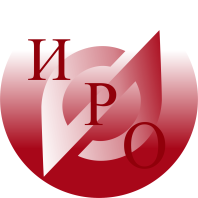  Уважаемые коллеги!14.04.2021 г. центр развития профессионального образований ГАУ ДПО ЯО «Институт развития образования» в рамках реализации плана работы областных методических объединений руководящих работников профессиональных образовательных организаций проводит круглый стол по теме «Управление деятельностью предметно-цикловых комиссий в ПОО».Для участия в работе круглого стола приглашаются руководящие работники ПОО, в функционал которых входит: организация научно-методической и учебно- методической деятельности, методисты, председатели ПЦК.Работа круглого стола будет организованана базе ГПОУ ЯО Ярославского торгово-экономического колледжа, по адресу: Ярославль, ул. Большие Полянки д. 5. Формат проведения – очный.Начало работы круглого стола -10.00 час.Программа круглого стола в приложении к письму. Ректор 									А.В.Золотарева	Исп.: Сатарина Г.Г. ,старший методист ЦРПО ГАУ ДПО ЯО ИРО Тел.(4852) 23 -08-97Приложение к письму ГАУ ДПО ЯО ИРОот  _____________ №_-Программакруглого стола по теме «Управление деятельностью предметно-цикловых комиссий в ПОО» Мероприятие проводится в рамках реализации плана работы областных методических объединений руководящих работников профессиональных образовательных организаций.Цели проведения круглого стола:  - обсуждение подходов к организации деятельности предметно-цикловых комиссий (далее – ПЦК) в профессиональной образовательной организации;-презентации практики организации работы ПЦК ГПОУ ЯО Ярославского торгово-экономического колледжа (далее - ЯТЭК). Участники круглого стола: -руководящие работники ПОО, в функционал которых входит организация научно-методической и учебно- методической деятельности, методисты, председатели ПЦК, специалисты ЦРПО ГАУ ДПО ЯО «Институт развития образования». Место проведения круглого стола: Ярославль, ул.  Большие Полянки д. 5 (на базе ГПОУ ЯО ЯТЭК).Дата проведения:14 апреля .2021 г. Начало работы в 10.00 -час.Богдановича, 16 	г. Ярославль, 150014        	ИНН 7604014626КПП 760401001БИК 017888102ОГРН 1027600679941приемная тел. +7 (4852) 23-06-82 тел./факс +7 (4852)  23-09-56e-mail: rcnit@iro.yar.ruИсх.№ 01-13/от __________2021Руководителям профессиональных образовательных организацийЯрославской области  ВремяСодержаниеВедущий09.30-10.00Регистрация участников Работники  ГПОУ ЯО ЯТЭК10.00-10.10.Целевая установка круглого стола.Карпова  Екатерина Викторовна, председатель областного методического  объединения, заведующая отделением  ГПОУ ЯО Ярославского градостроительного колледжа  10.10- 10.20Приветственное слово  участникам  круглого стола.Костерина Наталья Владимировна, директор ГПОУ ЯО  ЯТЭК10.20- 10.35Функции ПЦК колледжа, принципы планирования и контроля работы.  Жестокова Юлия Евгеньевна, старший методист ГПОУ ЯО ЯТЭК10.35-10.50Управление деятельностью ПЦК по выявлению и внедрению в образовательный процесс эффективных практик обучения Андреева Елена Юрьевна, старший методист ГПОУ ЯО Даниловского политехнического колледжа10.50- 11.05Организация сопровождения процесса профессионального роста педагогического работника  в колледжеХаравинина Любовь Николаевна, руководитель отдела развития персонала и проектной деятельности ГПОУ ЯО Ярославского градостроительного колледжа, канд. пед. наук  11.05-11.20Качественный анализ деятельности ПЦК по результатам учебного года (отчетного периода)Ромашева Валентина Владимировна,  заместитель директора по учебной работе  ГПОУ ЯО Ростовского педагогического колледжа Презентация практики деятельности  ПЦК ГПОУ ЯО ЯТЭК Презентация практики деятельности  ПЦК ГПОУ ЯО ЯТЭК Презентация практики деятельности  ПЦК ГПОУ ЯО ЯТЭК11.20-11 35Организация конкурсного движения как актуального направления деятельности ПЦК Красавчикова Марина Валентиновна, председатель ПЦК документационного обеспечения управления и логистики ГПОУ ЯО ЯТЭК11.35-11.50Организация взаимодействия с социальными партнерами при проведении мероприятий профессиональной направленности Ильина Марина Геннадьевна, председатель ПЦК коммерции и товароведения ГПОУ ЯО ЯТЭК11.50-12. 20Обед 12.20-12.35Развитие взаимодействия с ВУЗами при организации проектной деятельности педагогических работников и студентов колледжа Тютяева Наталья Васильевна, председатель ПЦК экономических дисциплин ГПОУ ЯО  ЯТЭК 12.35-12.50Исследовательская деятельность как условие развития взаимодействия   педагогического и студенческого коллективов. Кушкова Анастасия Викторовна, председатель ПЦК ОГСЭ дисциплин ГПОУ ЯО  ЯТЭК12.50-13.20 Мастер – класс «Отработка навыков педагогического общения» (тренинг)Губочкина Нина Павловна, психолог ГПОУ ЯО ЯТЭК13.20 -14.00 Подведение итогов круглого стола Карпова  Екатерина Викторовна, председатель областного методического  объединения, заведующая отделением  ГПОУ ЯО Ярославского градостроительного колледжа  